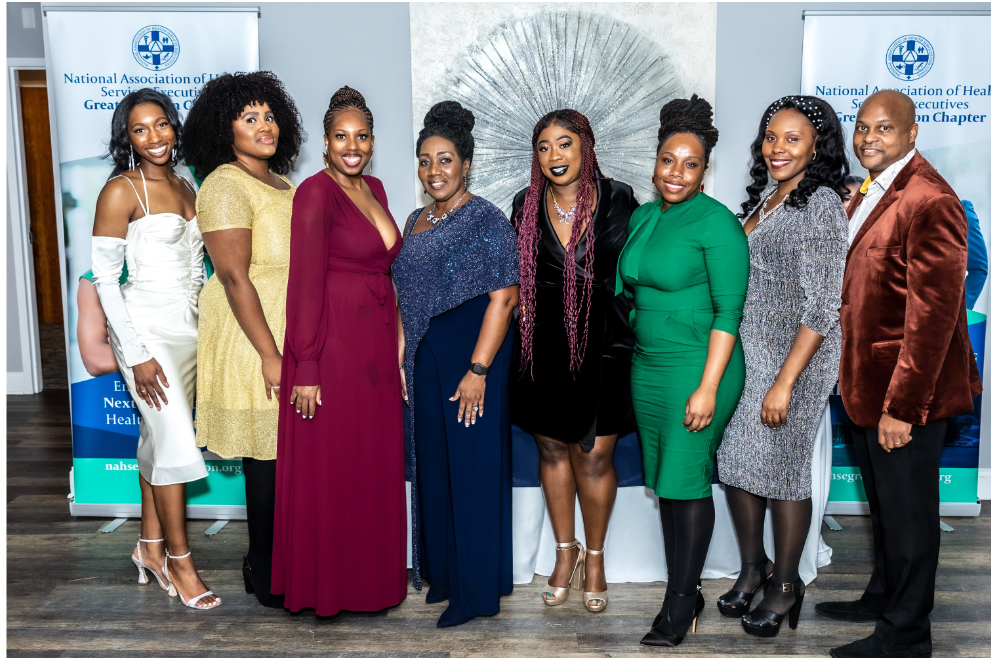 Black History Month Spotlight“Why NAHSE” The National Association of Health Services Executives was founded in 1968 by nine, extraordinary black hospital executives for the purpose promoting the advancement and development of Black health care leaders and elevating the quality of health care services rendered to minority & underserved communities. Over 50 years later, NAHSE have continued to uphold the mission and vision of their nine founding visionaries; on March 23, 2020, the NAHSE Greater Boston Chapter was chartered in Massachusetts. The NAHSE Greater Boston Chapter has pledged to continue their efforts to ensure diversity is celebrated and that executive suites across the Commonwealth reflect the individuals and communities we serve. But most importantly, they will continue to uphold its mission to ensure that underserved and black communities have direct access to equitable healthcare services and resources.“Change will not come if we wait for some other person or if we wait for some other time. We are the one’s we’ve been waiting for. We are the change that we seek.”-Barack Obama-